АДМИНИСТРАЦИЯ ШИМАНОВСКОГО РАЙОНАМУНИЦИПАЛЬНОЕ УЧРЕЖДЕНИЕ «УПРАВЛЕНИЕ ПО ОБРАЗОВАНИЮ И РАБОТЕ С МОЛОДЁЖЬЮАДМИНИСТРАЦИИ ШИМАНОВСКОГО РАЙОНА»ПРИКАЗ10.01.2022                                                      № 03г. ШимановскО проведении районного конкурса проектов оздоровительных профильных смен  в 2022 году  	В целях развития системы детского отдыха, оздоровления и занятости, выявления наиболее эффективных программ по созданию условий для развития творческих способностей детей и молодежи в каникулярный период приказываю:1. Провести районный конкурс проектов оздоровительных профильных смен с 11  января    по 28 января 2022 года( далее – Конкурс).2. Руководителям общеобразовательных организаций организовать работу по данному направлению и предоставить материалы согласно Положению о конкурсе (Приложение).3. Контроль за исполнением настоящего приказа оставляю за собой.А.А.Алямкина2 15 71Положениео проведении районного конкурса проектовоздоровительных профильных смен в 2022 годуОбщие положения1.1. Положение определяет порядок организации и проведения районного  конкурса проектов оздоровительных профильных смен, планируемых к реализации в 2022 году, (далее – Смены).1.2. Под сменой понимается форма образовательной и оздоровительной деятельности с творчески одаренными, социально активными детьми, проводимая как специализированная (профильная) смена для организаторов и активных участников детских, молодежных общественных объединений, победителей областных, районных конкурсов, фестивалей, олимпиад, творческих, спортивных соревнований и других детских и молодежных мероприятий по различным направлениям одаренности и увлечений, а так же  для детей, находящихся в трудной жизненной ситуации и социально опасном положении, в том числе несовершеннолетних из «группы риска», детей с ограниченными возможностями здоровья.1.3. Смена организуется с целью практической реализации перспективных программ (проектов) индивидуально ориентированного досуга в системе отдыха, оздоровления и занятости детей, способствующего развитию разносторонних способностей детей и молодежи, укреплению их физического и психического здоровья.1.4. Смена организуется  на базе  образовательной организации. 1.5. Организаторами смены являются образовательные организации.1.6. Организатор смены несет ответственность в установленном законодательством Российской Федерации порядке за:- обеспечение жизнедеятельности смены;- создание условий, обеспечивающих жизнь и здоровье участников и сотрудников;- качество реализуемых программ и проектов деятельности смены;- соответствие форм, методов и средств возрасту, интересам и потребностям участников смены;- соблюдение прав и свобод участников, организаторов и сотрудников смены.1.7. Смена проводится в соответствии с Конституцией Российской Федерации, Федеральным законом от 24.07.1998 № 124-ФЗ «Об основных гарантиях прав ребенка в Российской Федерации», Федеральным законом от 29.12.2012 № 273-ФЗ «Об образовании в РФ», действующими на момент проведения санитарно-эпидемиологическими правилами и нормативами, учредительными документами организации,  на базе которой она проводится, и настоящим Положением.2. Участники Смены2.1. Участниками смены являются обучающиеся общеобразовательных организаций, Шимановского района.В специализированных сменах могут принимать участие дети, находящиеся в трудной жизненной ситуации и социально опасном положении, в том числе несовершеннолетние из «группы риска», дети с ограниченными возможностями здоровьяСмена проводится для обучающихся 7-16 лет в каникулярный период  по согласованию с руководством организации, на базе которой проводится смена.3. Порядок организации3.1. Организаторы смены подготавливают конкурсные материалы в виде проектов со следующей структурой:- актуальность проблемы;- цели и задачи, основное содержание;- участники программы;- сроки действия программы;- материально-техническое, финансовое и кадровое обеспечение;- инновационные педагогические технологии;- ожидаемые результаты после реализации проекта;- смета расходов проекта (на условиях софинансирования);- финансово-экономическое обоснование, содержащее подробное пояснение к статьям расходов, в которых учитываются все источники финансирования и рациональное их использование.В ожидаемых результатах проекта должны быть учтены качественные и количественные показатели: - кадровое обеспечение реализации проекта;- эффективность форм и методов работы с детьми и молодежью;- комплекс условий и мероприятий, обеспечивающих укрепление и охрану здоровья детей;- охват разновозрастных детей, в том числе детей, находящихся в трудной жизненной ситуации;- охват участников нескольких территорий района.К проекту профильной смены прикладывается:- письменная заявка на участие в конкурсе с указанием организатора (учреждения, организации), профиля, времени и места проведения смены, количества участников, их возраста, фамилии, имени, отчества лица, ответственного за организацию смены, его должности, рабочего адреса и телефона;- копии учредительных документов (устава; лицензии и свидетельства о государственной аккредитации);- информационная карта проекта в соответствии с приложением № 1 к настоящему Положению;- смета расходования средств на проведение профильной смены (приложение №2). 3.2. Заявки и материалы на районный  конкурс проектов оздоровительных профильных смен подаются на бумажном носителе и в электроном виде в срок до 28.01.2022 в МУ «Управление по образованию и работе с молодежью администрации Шимановского района» по адресу: г. Шимановск, ул. Красноармейская, 27, каб.113.Материалы, поступившие позднее 28.01.2022, не рассматриваются.Материалы, представленные на конкурс, не возвращаются и не рецензируются.4. Основные условия деятельности Смены4.1. Требования к территории, зданиям и сооружениям, организации питания определяются в соответствии с действующими санитарно-эпидемиологическими правилами и нормами, Правилами пожарной безопасности, правилами по охране труда.4.2. Открытие смены не допускается без приемки организации, на базе которой будет организована смена, межведомственной комиссией по летнему оздоровлению и занятости детей и подростков в летний период.4.3. Продолжительность оздоровительных профильных смен – не менее 3 и не более 10 дней.4.4. Деятельность участников во время проведения смены осуществляется в одновозрастных и разновозрастных группах (отрядах, бригадах) и других объединениях по интересам, наполняемость которых составляет не более 25 человек для обучающихся и воспитанников I-IV классов, для 10-14-летних детей – не более 30 человек, для подростков старше 15 лет – не более 25 человек.4.5. При выборе форм и методов работы во время проведения смены независимо от ее профиля и направленности приоритетной должна быть образовательная и оздоровительная деятельность, направленная на развитие ребенка (полноценное питание, медицинское обслуживание, пребывание на свежем воздухе, проведение оздоровительных, физкультурных, культурных мероприятий, организация экскурсий, походов, игр, занятий в объединениях по интересам: временных кружках, секциях, клубах, творческих мастерских).В деятельность участников старшего школьного возраста могут быть включены тренинги и семинары, практические занятия и другие формы, развивающие личностные, лидерские и профессиональные качества.5. Подведение итогов Конкурса5.1. Отбор конкурсных работ осуществляет конкурсная комиссия из числа специалистов МУ «Управление по образованию и работе с молодежью администрации Шимановского района» в срок до 10 календарных дней со дня окончания приема заявок и материалов.5.2. Критериями определения победителей конкурса являются:- актуальность проекта;- направленность проекта на комплексное решение конкретных проблем в сфере организации отдыха, оздоровления и занятости детей и молодежи;- развитие творческих способностей детей и молодежи;- наличие достаточного количества специалистов для эффективной реализации проекта;	- мероприятия по организации досуга и занятости детей и молодежи;значимость предполагаемого социального эффекта;- соответствие базы оздоровительного учреждения указанному в проекте профилю;- наличие дополнительных источников финансирования для реализации проекта.6. Финансирование6.1. Смены финансируется за счет средств местного бюджета и других источников: средств родителей (иных законных представителей), добровольных пожертвований других физических и юридических лиц и иных источников, не запрещенных законодательством Российской Федерации.Приложение № 1 к Положениюо проведении районного конкурса проектов оздоровительныхпрофильных сменИНФОРМАЦИОННАЯ КАРТА ПРОЕКТАПриложение № 2 к Положениюо проведении районного конкурса проектов оздоровительныхпрофильных сменФорма сметы программы (проекта)Сметарасходования средств финансовой поддержки из местного бюджета на проведение профильной сменыНачальник Управления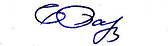 Е.Г.БарановаПриложение к приказу  начальника МУ «Управление по образованию и работе с молодежью администрации Шимановского района» От 10.01.2022  №03	1.Полное название проекта2.Цель проекта3.Форма проведения4.Специализация проекта(направление деятельности)5.Краткое содержание проекта6.Ожидаемый результат7.Авторы проекта8.Руководитель проекта9.Название проводящей организации10.Адресат проектной деятельности11.Телефон, факс, электронный адрес 12.Предполагаемая база проведения13.География участников проекта14.Количество участников проекта15.Сроки проведения16.Кадры 17.Условия участия в проекте18.Имеющийся опыт реализации проекта19.Финансовое обеспечение проекта20.Особая информация и примечания№ п/пНаименование источника финансированияСумма, руб.1Местный бюджет2Средства организаторов смены3Родительские средства4Спонсорские средстваВсегоВсего№ п/пНаименование статьи расходовЦена,руб.Кол-воСумма, руб.1Приобретение путевок в учреждение отдыха и оздоровления2Приобретение продуктов питания3Приобретение медикаментов4Приобретение горюче-смазочных материалов5Приобретение спортивного инвентаря, оборудования, в том числе:---6Экскурсионные расходы, в том числе:---7Приобретение призов и подарков8Изготовление сувенирной продукции9Аренда музыкальной аппаратуры……ВсегоВсегоВсегоВсего